CURRICULUM VITAEHARSHA 	                                                                                     Email		: harsha.344309@2freemail.com 		                                 C/o-Phone	: +971501685421OBJECTIVETo apply my knowledge and skills in the vibrant  field of global healthcare system and play a key role as a pharmacist as well as to enrich and enhance my knowledge, skills and make contribution for the organization growth.WORK EXPERIENCEA motivated pharmacist with Masters of Pharmacy in both retail and hospital pharmacy   providing excellent pharmacy services.LIFE CARE  MEDICALS, Chemist and Druggist, Malappuram, Kerala, IndiaDuration: 05/Aug/2013to 24/Nov/2015Job Title: PharmacistReceiving prescriptions and filling accordingly.Manage controlled and semi controlled prescription.Patient counseling and provide proper guidance in administration of various medications include OTC, controlled, semi controlled prescription, nutritional products, sport nutrition, cosmetics and medical equipment. Check for harmful drug interactions and adverse effects. Maintaining optimum inventory.Instructing patients on how to use medications, possible side effects and storage.MOULANA HOSPITAL , Malappuram ,Kerala, IndiaDuration: 23/Oct/2010 to 16/March/2011 Job Title: Pharmacist.EDUCATIONAL QUALIFICATIONSQualified Graduate Pharmacy Aptitude Test (GPAT-2010).Availed AICTE fellowship during M. Pharm.PERSONAL SKILLSStatistics and Computer Applications.Excellent verbal and written communication skills.Ability to work in a team environment.Willingness to share successes and collaborate with others.Tremendous enthusiasm in learning new things.PERSONAL PROFILEDate of Birth		: 08/05/1987	Gender		: FemaleMarital Status		: Married 	Nationality		: Indian	Languages Known   : English, Hindi and Malayalam.Nationality: Indian 					DECLARATIONI hereby declare that all the details furnished above are true to the best of my knowledge and if found false I am wholly responsible.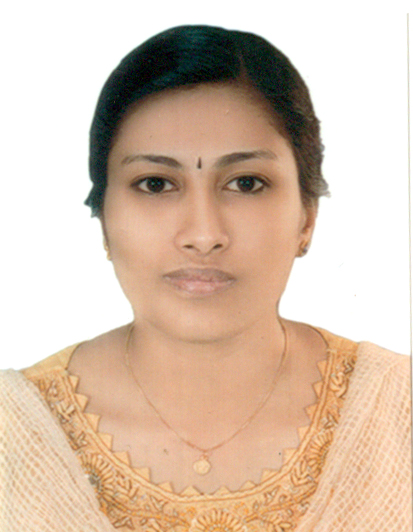 